	                                                                              	                                Проект		    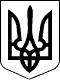 УКРАЇНАЧЕЧЕЛЬНИЦЬКА РАЙОННА РАДАВІННИЦЬКОЇ ОБЛАСТІРІШЕННЯ___грудня 2016 року 				                                9 сесія 7 скликанняПро передачу сценічного вбрання, закріпленого за відділом культури і туризму Чечельницької районної державної адміністрації 	Відповідно до пункту 20 частини 1 статті 43, пунктів 4, 5 статті 60, абзацу 2 пункту 10 розділу V «Прикінцеві положення» Закону України «Про місцеве самоврядування в Україні», враховуючи клопотання відділу культури і туризму районної державної адміністрації, згоду Ольгопільської сільської ради, висновок постійної комісії районної ради з питань бюджету та комунальної власності, районна рада ВИРІШИЛА:1. Передати в безоплатне користування сценічне вбрання (балансова  вартість - 30000 грн, сума нарахованого зносу - 15000  грн ) з балансу відділу культури і туризму Чечельницької районної державної адміністрації на баланс Ольгопільської сільської ради для сільського Будинку культури, а саме:          шаровари чоловічі сценічні  -   16 шт. на суму  2560,00 грн;          кушаки чоловічі сценічні      -   16 шт. на суму  1040,00 грн;          жилетки жіночі сценічні        -   21 шт. на суму  5880,00 грн;          спідниці сценічні                    -   21 шт. на суму  5670,00 грн;          підтички сценічні                   -   21 шт. на суму  4620,00 грн;          блузи жіночі сценічні            -   21 шт. на суму  7770,00 грн;          костюм диригента                  -    1 шт. на суму   1140,00 грн;          свити чоловічі сценічні          -    2 шт. на суму   1320,00 грн.2. Контроль за виконанням цього рішення покласти на постійну комісію районної ради з питань бюджету та комунальної власності (Савчук В.В.).Голова районної ради                                                        С.В. П’яніщукШумило А.П.Савчук В.В.Катрага Л.П.Кривіцька І.О.Лисенко Г.М.Крук Н.А.